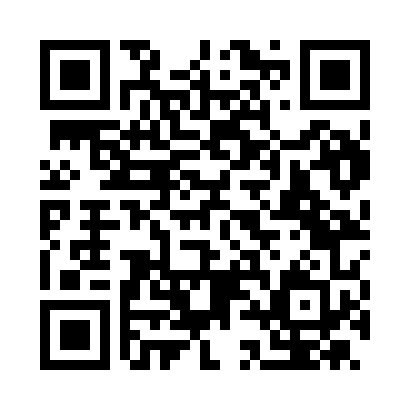 Prayer times for Aquilaia, ItalyWed 1 May 2024 - Fri 31 May 2024High Latitude Method: Angle Based RulePrayer Calculation Method: Muslim World LeagueAsar Calculation Method: HanafiPrayer times provided by https://www.salahtimes.comDateDayFajrSunriseDhuhrAsrMaghribIsha1Wed4:116:021:056:038:099:532Thu4:096:001:056:038:109:543Fri4:075:591:056:048:119:564Sat4:055:581:056:058:129:585Sun4:035:561:046:058:139:596Mon4:015:551:046:068:1410:017Tue3:595:541:046:078:1610:038Wed3:575:531:046:078:1710:049Thu3:555:511:046:088:1810:0610Fri3:545:501:046:098:1910:0811Sat3:525:491:046:098:2010:0912Sun3:505:481:046:108:2110:1113Mon3:485:471:046:118:2210:1314Tue3:475:461:046:118:2310:1415Wed3:455:451:046:128:2410:1616Thu3:435:441:046:128:2510:1817Fri3:415:431:046:138:2610:1918Sat3:405:421:046:148:2710:2119Sun3:385:411:046:148:2810:2320Mon3:375:401:046:158:2910:2421Tue3:355:391:046:158:3010:2622Wed3:345:381:056:168:3110:2723Thu3:325:371:056:168:3210:2924Fri3:315:371:056:178:3310:3025Sat3:295:361:056:188:3410:3226Sun3:285:351:056:188:3510:3327Mon3:275:351:056:198:3610:3528Tue3:255:341:056:198:3710:3629Wed3:245:331:056:208:3810:3830Thu3:235:331:056:208:3810:3931Fri3:225:321:066:218:3910:40